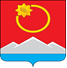 АДМИНИСТРАЦИЯ ТЕНЬКИНСКОГО ГОРОДСКОГО ОКРУГАМАГАДАНСКОЙ ОБЛАСТИП О С Т А Н О В Л Е Н И Е       20.10.2020 № 270-па                 п. Усть-ОмчугОб утверждении сведений о численности муниципальных служащих органов местного самоуправления, работников муниципальных учреждений Тенькинского городского округаи фактических затрат на их денежное содержание за девять месяцев 2020 годаВо исполнение постановления администрации Тенькинского городского округа Магаданской области от 13 апреля 2016 года № 217-па «Об утверждении порядка опубликования сведений о численности муниципальных служащих органов местного самоуправления, работников муниципальных учреждений Тенькинского городского округа и фактических затрат на их денежное содержание», администрация Тенькинского городского округа Магаданской области    
п о с т а н о в л я е т:1. Утвердить прилагаемые сведения о численности муниципальных  служащих органов местного самоуправления, работников муниципальных учреждений Тенькинского городского округа и фактических затрат на их денежное содержание за девять месяцев 2020 года.2. Настоящее постановление подлежит официальному опубликованию (обнародованию).Сведения о численности муниципальных служащих органов местного самоуправления, работников муниципальных учреждений Тенькинского городского округа и фактических затрат на их денежное содержание за девять месяцев 2020 года____________________И.о. главы Тенькинского городского округа   Е.Ю. Реброва  Утвержденыпостановлением администрации Тенькинского городского округа Магаданской области20.10.2020 № 270-па№ п/пНаименование показателяЕд. изм.Показатель1.Среднесписочная численность, всегоед.377,1в том числе:1.1.муниципальных служащих органов местного самоуправленияед.77,31.2.работников муниципальных учрежденийед.299,82.Фактические затраты на их денежное содержание, всеготыс. руб.227 069,0в том числе:2.1.муниципальных служащих органов местного самоуправлениятыс. руб.62 714,72.2.работников муниципальных учрежденийтыс. руб.164 354,3